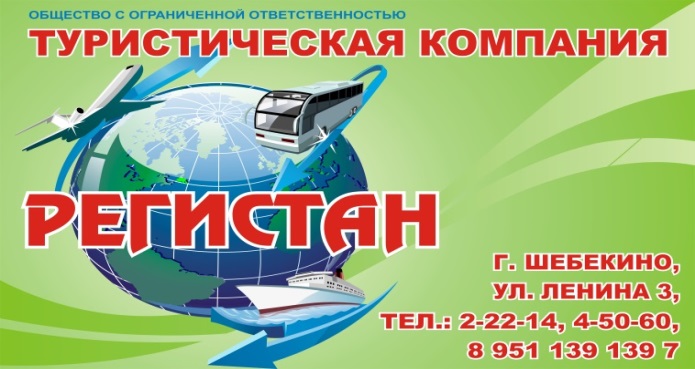 Номер в едином Федеральном Реестре туроператоров РТО  010460пос. Кабардинка  Курортный поселок Кабардинка расположен на противоположном от Новороссийска берегу Цемесской бухты, которая заканчивается на юге мысом Дооб. Это широкая живописная долина, спускающаяся в сторону моря. Плавная береговая линия, спокойный пологий спуск в воду, небольшая глубина — этот курорт замечательно подходит для детского отдыха.Гостевой дом «ЛАКИС» Расположение:  Гостиница «Лакис» находится в центре курортного посёлка Кабардинка, в 5 мин. от набережной. От гостиницы  недалеко до рынка и необходимых магазинов.  С 2016 года в гостинице функционирует бассейн.
Размещение:  4-х этажное здание: – 1-о – 2-х – 3-х местный  номера. В номере: набор мебели,  телевизор,  холодильник,  кондиционер, душ, туалет, умывальник. Дополнительное место – евро раскладушка. Номера расположены на 1 этаже, все номера без балконов.
Питание: Кухня для самостоятельного приготовления пищи, с необходимым набором посуды.
Инфраструктура: Закрытый двор, во дворе: садовые качели, батут, фонтан, летние столы, стулья, мангал. Интернет Wi-Fi, бесплатно
Пляж: расстояние до набережной  и моря 5-7 минут.  
Условия заезда-выезда: заселение по номерам после 10:00 в день прибытия. Освобождение номеров до 08:00 в день отъезда.                            Стоимость тура на одного человека (в рублях) за заезд:
В стоимость входит: Проезд на комфортабельном автобусе, проживание в номерах выбранной категории, сопровождение, страховка от несчастного случая на время проездаДети до 5-ти лет : Оплачивается проезд плюс ком. услуги – 5800 руб., если ребенок проживает на одном месте с родителями.Если приобретается  отдельный проезд:  Взрослые  - 4500 руб., дети до 10 лет - 4000 руб.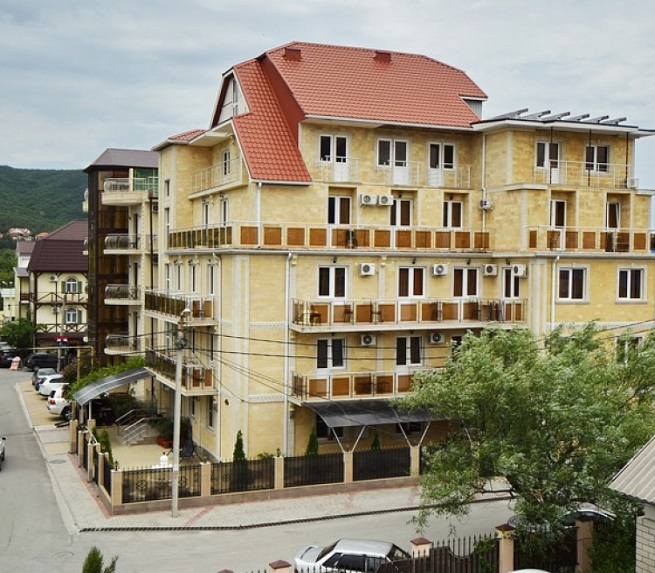 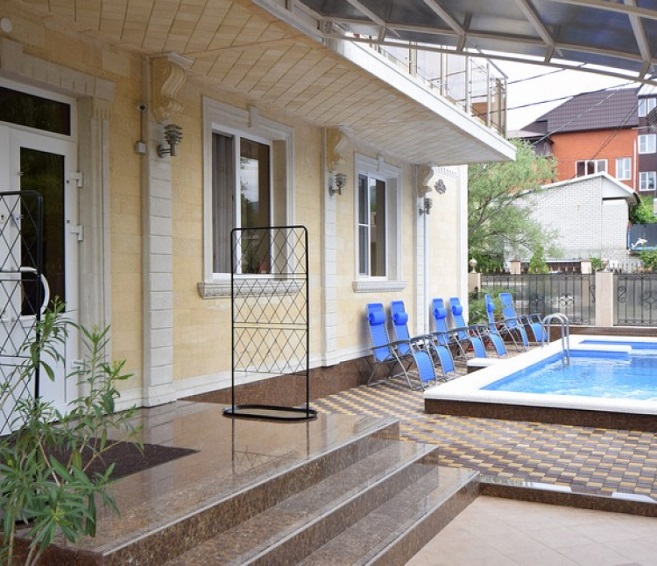 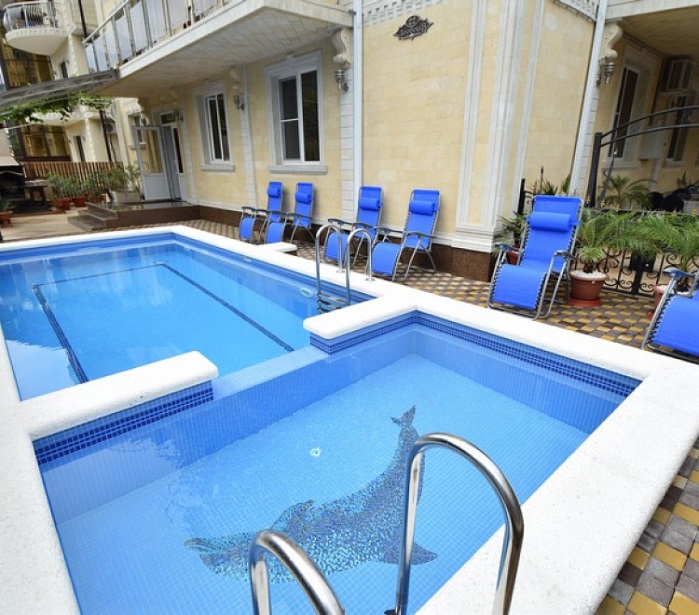 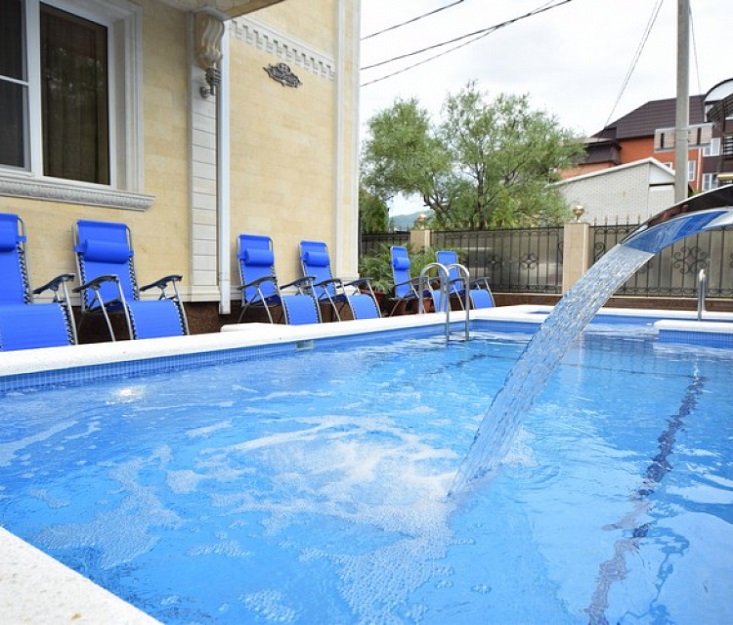 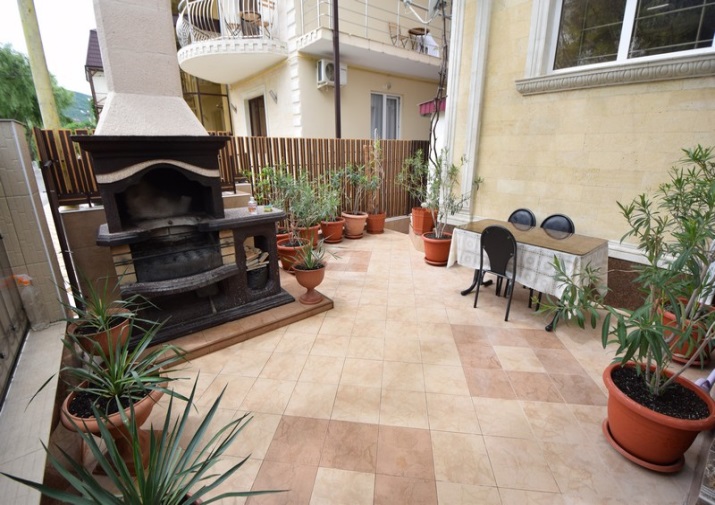 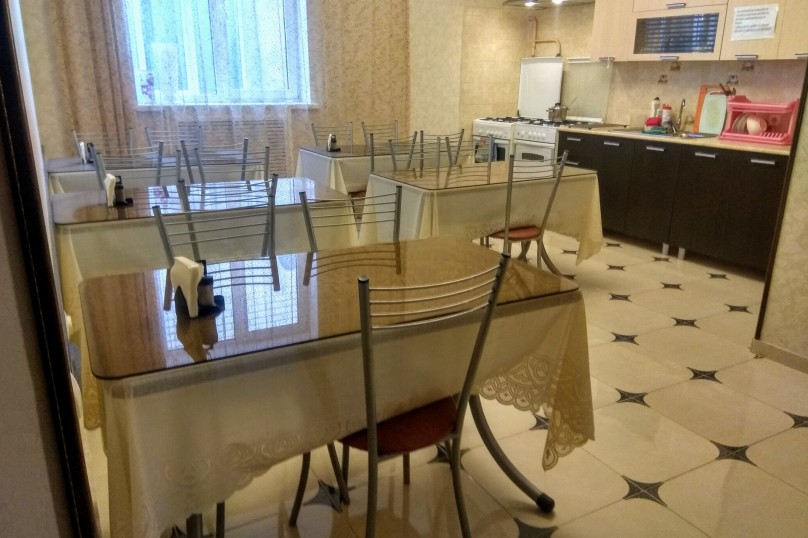                                        лифт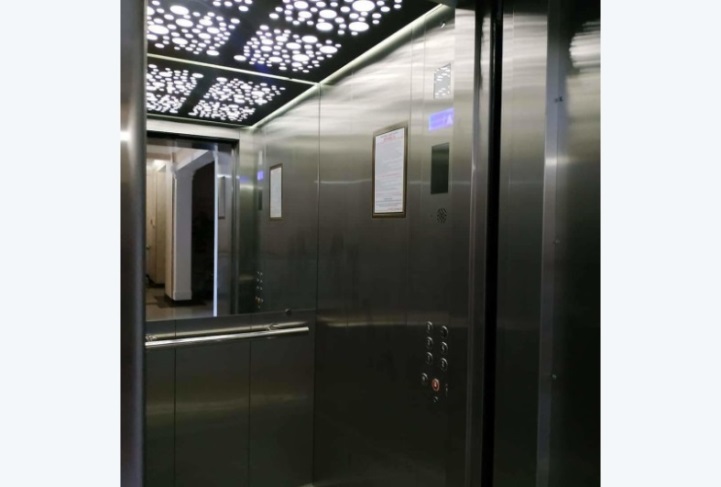 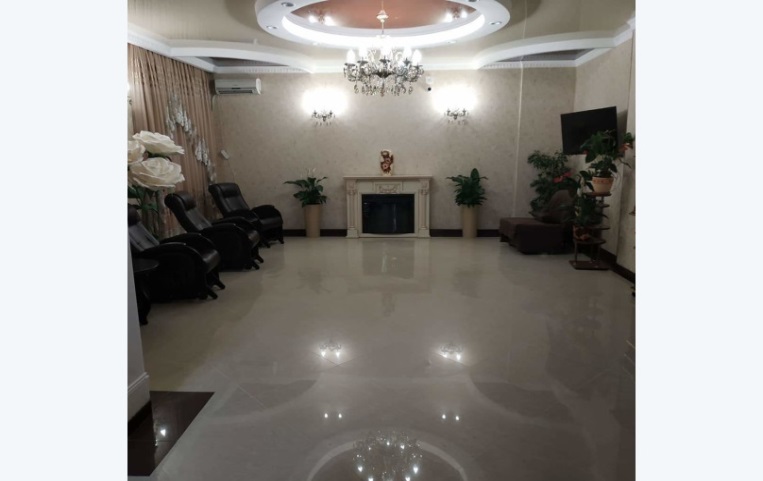 2- х, 3-х  местные номера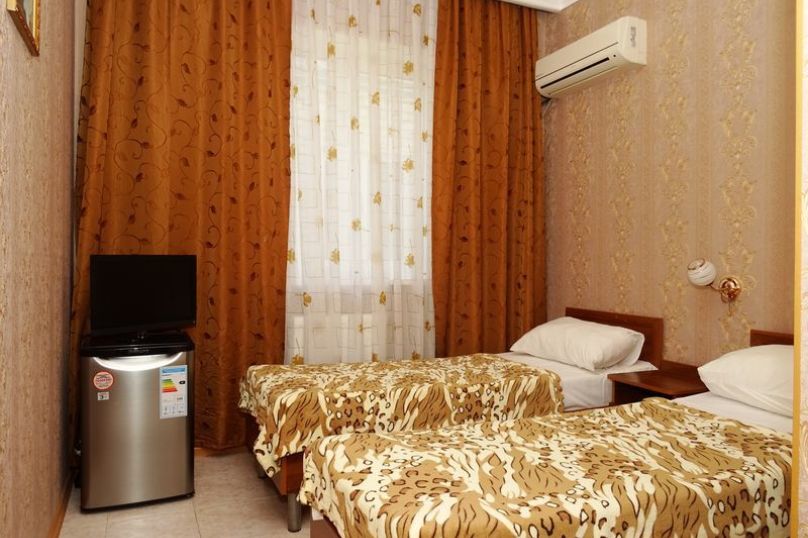 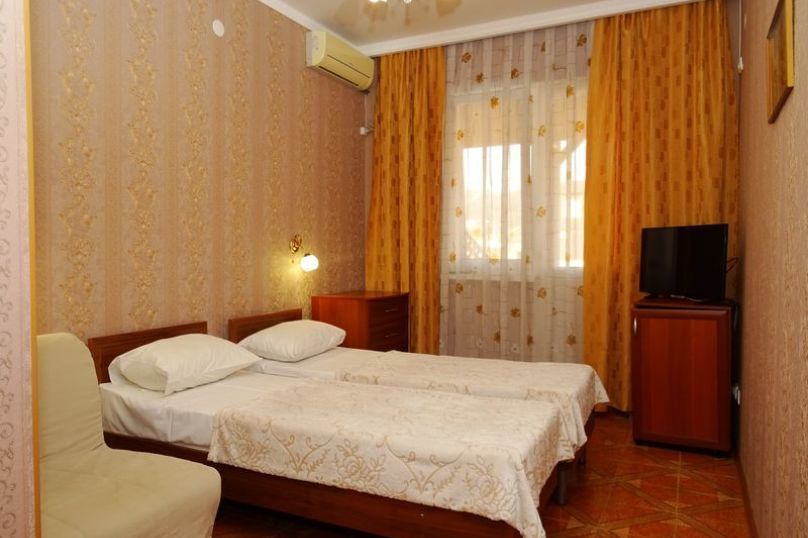 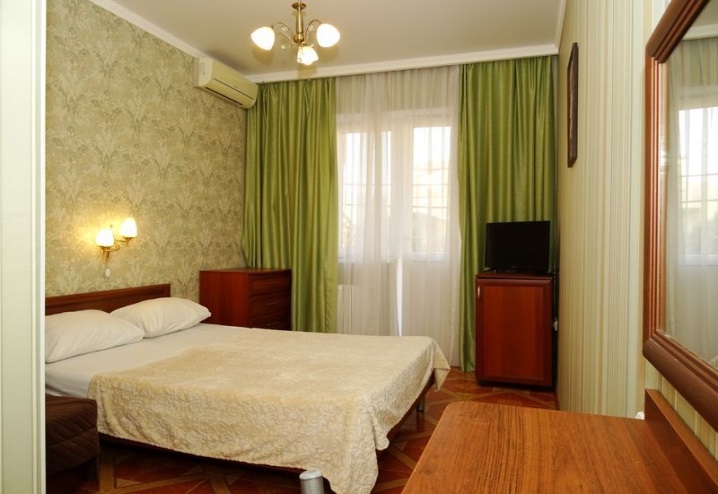 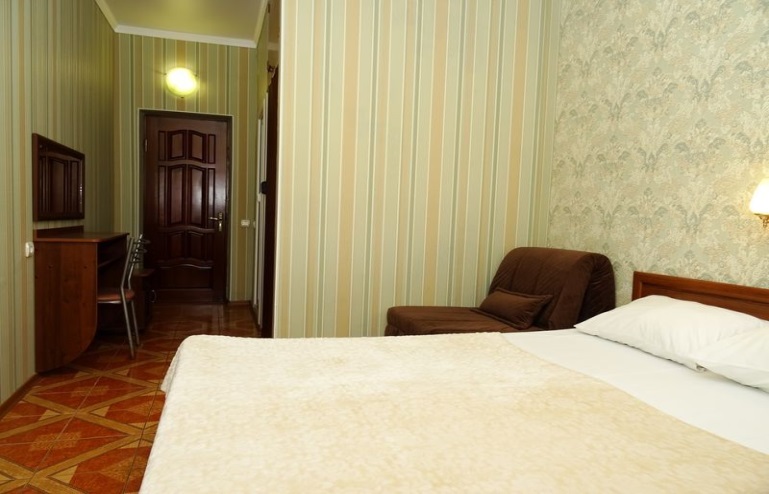 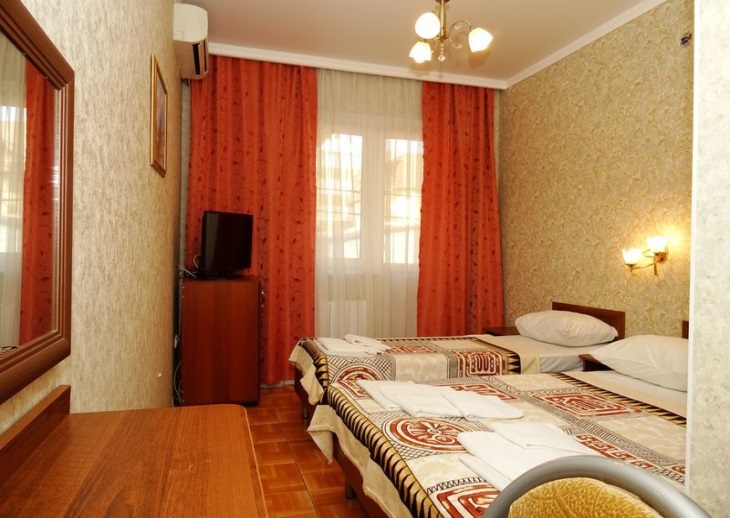 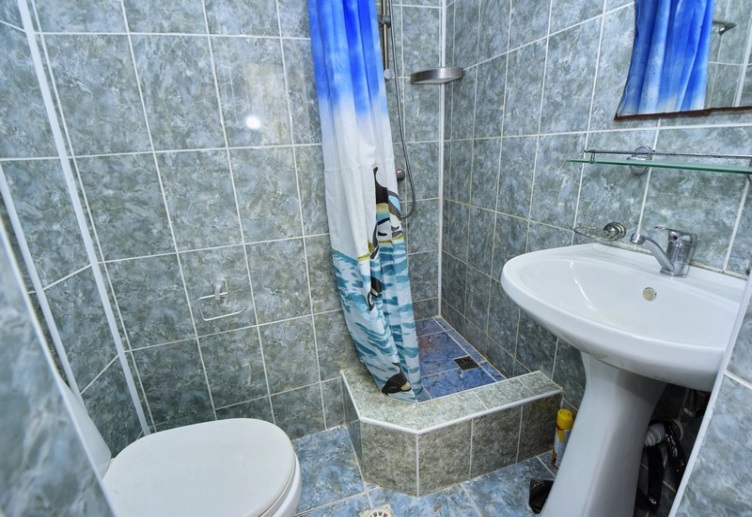 График выездов2 -х местный номер 3-х местный номер 11.06 – 20.06.2021118001160018.06 – 27.06 2021118001160025.06 – 04.07.2021143001340002.07 – 11.07.2021155001420009.07 – 18.07.2021155001420016.07 – 25.07.2021 155001420023.07 – 01.08.2021155001420030.07 – 08.08.2021155001420006.08 – 15.08.2021155001420013.08 – 22.08.2021155001420020.08 – 29.08.2021151001420027.08 – 05.09.2021128001240003.09 – 12.09.2021118001160010.09 – 19.09.20211180011600